1)	A figura 3 apresenta a seção transversal de uma viga de madeira construída pela colagem das três peças assinaladas pelos números 1, 2 e 3. A viga encontra-se submetida a momentos fletores e esforços cortantes. As dimensões estão em centímetros. Os pontos de A a E encontram-se sobre o eixo vertical de simetria, sendo A na face superior, B, na ligação entre as peças 1 e 2, C, na linha neutra, D, na ligação das peças 2 e 3 e E na face inferior. Sobre as tensões de cisalhamento atuantes na seção transversal, é CORRETO afirmar: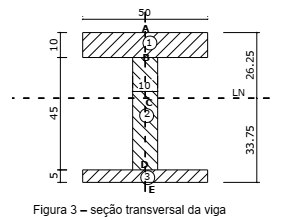 Em C a tensão de cisalhamento é nula.As máximas tensões de cisalhamento ocorrerão em A e E.A máxima tensão de cisalhamento ocorrerá em B.A ligação em B está submetida a tensões mais elevadas que a ligação em D.A ligação em D está submetida a tensões mais elevadas que a ligação em B.2)	Seja uma treliça plana submetida à aplicação de uma carga concentrada vertical de intensidade P em seu nó H, conforme ilustra a figura a seguir.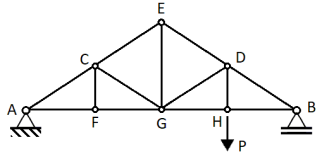 As barras que se encontram com esforço normal de compressão sãoAF, FG, EG, GH, DH e HB.AC, CE, ED, DB e GD.AC, CG, CE, ED e DB.AF, FG, EG, ED e DB.AC, CG, GD e DB.3) A viga isostática de uma sacada, com balanço de 1,6 m, está sendo solicitada ao longo de toda sua extensão por um carregamento distribuído retangular de 22 kN/m. O valor do momento fletor máximo negativo, em kN.m, é igual a:35,2028,1656,3217,6022,004)  Quanto às propriedades físicas e mecânicas de maior interesse no campo rodoviário, é correto afirmar:A altura capilar que a água pode atingir em um solo é função inversa do tamanho individual dos vazios.Resistência ao cisalhamento é a propriedade que o solo apresenta de reduzir o seu volume sob a ação de um esforço de compressão.Compressibilidade é a propriedade que o solo tem de recuperar a forma primitiva após cessar a aplicação do esforço deformante.Contratilidade e expansibilidade são propriedades características da fração areia de um solo, sendo, portanto, propriedades mais sensíveis em solos arenosos.Como a permeabilidade é a propriedade que os solos apresentam de permitir a passagem de água pela diferença de concentração iônica de dois meios, essa propriedade independe do índice de vazios do solo.5)  A tabela a seguir fornece dados referentes a índices físicos de duas amostras de solo, a amostra A e a amostra B. Com base nessa tabela, assinale a alternativa CORRETA.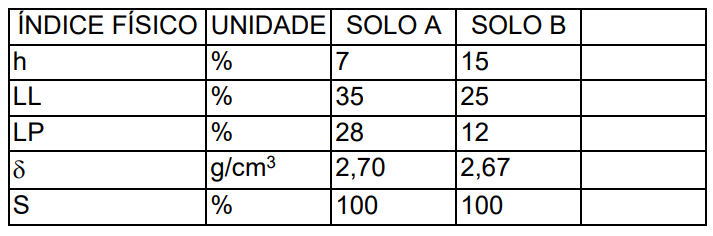 Os solos A e B não se encontram saturados.O índice físico representado pelo símbolo “S” corresponde à área específica da superfície das partículas sólidas dos solos em estudo.O índice físico representado pelo símbolo “δ” corresponde a massa específica natural seca das amostras.Com base nos dados da tabela, pode-se, a princípio, concluir que a amostra B é mais plástica que a amostra A.A tabela apresentada não nos permite obter informações sobre os limites de consistência dos solos A e B.6) Nos revestimentos de paredes de alvenaria de tijolos e blocos cerâmicos, com argamassa de cimento ou mista, é função do chapisco:corrigir imperfeições na execução da alvenaria.nivelar a superfície da parede para aplicação da camada final de revestimento.preencher os vazios do emboço para aplicação do reboco.reduzir a rugosidade da superfície, no caso de paredes em bloco de concreto.garantir a aderência do revestimento à alvenaria.7)  No jargão técnico prático, denomina-se “golpe de aríete” ou “martelo hidráulico” a qualquer variação súbita de pressão em uma tubulação (conduto forçado), normalmente associada a uma mudança de velocidade súbita(acelerando ou desacelerando a massa de água) que se traduz em uma “pancada” como se a tubulação sofresse uma martelada”. As principais causas do “golpe de aríete” são, EXCETO:O rompimento ou a obstrução súbita de uma seção de tubo.A presença de bolsões de ar ou vapor, quando as duas frentes de líquido voltam a se encontrar.A partida de bombas ou turbinas.A parada de bombas ou turbinas.A alteração da pressão barométrica no interior da tubulação.8)	Tendo como princípio os conceitos de infiltração, encrostramento superficial e escoamento superficial é CORRETO afirmar:I. Infiltração é o processo pelo qual a água atravessa a superfície do solo. Assim sendo, a disponibilidade de água tem relação direta com quantidade de água que infiltra no solo. Essa água que infiltra também determina o balanço de água na zona radicular das culturas. O processo de infiltração também é de fundamental importância para o manejo e conservação do solo e da água.II. Encrostamento superficial é um fenômeno causado pelo impacto da gota de chuva sobre o solo, promovendo o rearranjo das partículas e o adensamento e consolidação de uma estrutura superficial. Uma vez formado esse encrostamento a taxa de infiltração é consideravelmente aumentada.III. O escoamento superficial corresponde ao segmento do ciclo hidrológico relacionado ao deslocamento das águas sobre a superfície do solo. Associado a esse escoamento há o transporte de partículas de solo em suspensão.I e II são corretas.Somente a III é correta.Todas as afirmações são corretas.I e III são corretas.II e III são corretas.9)  Considere uma barra prismática, durante o regime Elástico, com um esforço axial normal aplicado no centróide da seção transversal de tração “T”, uma área “A”, um módulo de elasticidade “E” e uma deformação “ᵋ”. Com base nessas informações, é INCORRETO afirmar que:A tensão normal diminui à medida que a tração diminui.A tensão normal aumenta conforme a área diminui.A tensão normal varia linearmente com a deformação.A deformação diminui conforme a área diminui.A deformação aumenta com o aumento da tração. 10) É apresentado na figura 1 um pórtico plano com dois apoios de segundo gênero. 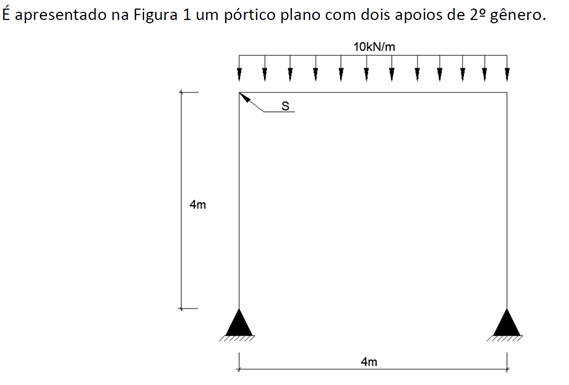 Qual o valor do momento fletor em módulo na seção “S” indicada na figura?4 kNm6 kNm8 kNm10 kNm12 kNm11) Em um experimento de laboratório de instalações elétricas, foi instalada uma lâmpada comandada por um interruptor. Sobre esse procedimento, assinale a alternativa CORRETA.Ligou-se um dispositivo diferencial residual para evitar sobrecarga no circuito.O interruptor instalado foi um IDR (interruptor diferencial residual) para evitar que a lâmpada não entrasse em curto circuito, uma vez que a fase estava ligada a ela.Ligou-se a fase à lâmpada e o retorno ao interruptor.Ligou-se a proteção externa (fio terra) ao interruptor e a fase à lâmpada.Ligou-se a fase ao interruptor e o retorno foi ligado à lâmpada.12)  Analise a figura a seguir, correspondente ao modelo de uma viga contínua. 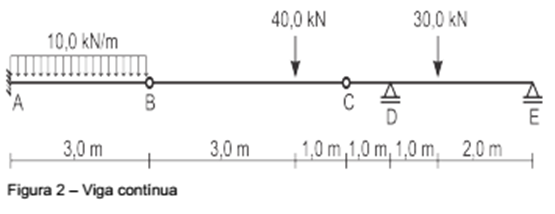 A reação no apoio A é:10 kN20 kN30 kN40 kN0kN13)	Nas instalações elétricas de baixa tensão, a seção mínima dos condutores de aterramento, de cobre, enterrados no solo e protegidos contra corrosão e danos mecânicos é:4,0 mm²6,0 mm²2,5 mm²10,0 mm²16,0 mm²14)	Considere a figura a seguir.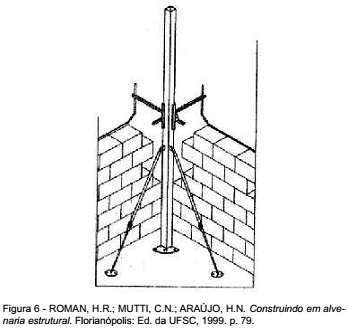 Alguns equipamentos são empregados na construção de edificações em alvenaria estrutural, com o intuito de aprimorar e agilizar as várias atividades envolvidas no processo construtivo. O equipamento mostrado na figura permite, simultaneamente, a consecução de prumo, o alinhamento e o nivelamento das sucessivas fiadas que irão compor uma alvenaria. Esse equipamento é denominado:régua com bolha.escantilhão.meia-cana.bisnaga.Nível de madeira articulado15)	Considere o modelo de pórtico plano biapoiado a seguir, para responder a questão que segue. 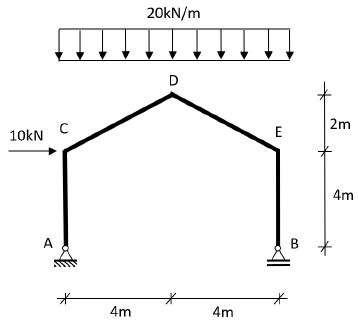 A reação vertical no apoio B vale? 5 kN10 kN40 kN80 kN85 Kn16)  Em mecânica dos solos, um fenômeno de grande importância prática é a diminuição do volume do solo sob ação de cargas aplicadas, expulsando os seus vazios, o que o deixa o solo pronto para uso imediato. Esse fenômeno é denominadoconcentração do solo.coesão do solo.confinamento do solo.compactação do solo.compressibilidade do solo.17) A execução de alvenaria de tijolos e blocos cerâmicos, sem função estrutural, é muito empregada nas edificações. Com relação às condições de execução estabelecidas pela ABNT, analise as afirmativas a seguir.I. As alvenarias apoiadas em alicerces devem ser executadas no mínimo 48 horas após a impermeabilização dos alicerces.II. Recomenda-se chapiscar a face da estrutura que fica em contato com a alvenaria.III. No caso de alvenaria de blocos de vedação, estes devem ser usados com furos na vertical, exceto em disposições construtivas particulares.Está correto o que se afirma em:somente I;somente II;somente I e II;somente II e III;I, II e III.18) Um estudante de engenharia, na arquibancada de um dos estádios da copa do mundo de 2014, encontra o engenheiro responsável pela obra e explica-lhe que tem dificuldades em entender os apoios de estrutura. Com relação ao tema, analise as proposições a seguir sobre estruturas planas carregadas no próprio plano.Um apoio do 1º gênero ou charriot impede apenas um movimento de translação vertical.Um apoio de 2° gênero impede todas as translações possíveis, permanecendo livre apenas a rotação.Um apoio de 3° gênero ou engaste impede três movimentos sendo uma translação e duas rotações.Está CORRETO o que se afirma apenas em :IIIIIII e IIII e III19)  Sobre as boas práticas recomendadas por normas da Associação Brasileira de Normas Técnicas – ABNT e da Associação Brasileira de Cimento Portland – ABCP, quanto ao controle tecnológico da execução de estruturas de concreto armado, analise as afirmativas abaixo e identifique a(s) correta(s):I- Durante a realização do adensamento do concreto realizado com vibrador de imersão, não se deve encostar o vibrador nas armaduras.II- Durante a realização do adensamento do concreto, a imersão da ponta do vibrador deve ser rápida e a retirada lenta, ambas com o aparelho em funcionamento. A retirada rápida pode deixar vazios no material.III- As barras de aço destinadas a serem utilizadas como armaduras para concreto armado devem ser isentas de defeitos prejudiciais, no entanto, uma oxidação do produto pode ser admitida, quando for uniforme, leve e superficial.IV- As barras de aço destinadas a serem utilizadas como armaduras para concreto armado devem ser isentas de defeitos prejudiciais sendo tolerada somente a perda de 15% da área da sua seção transversal.Assinale a alternativa correta:Apenas a afirmativa III está correta.Apenas as afirmativas I, II e III estão corretas.As afirmativas I, II, III e IV estão corretas.Apenas as afirmativas II e IV estão corretas.Apenas as afirmativas I e IV estão corretas.20)  Acerca da absorção e da umidade superficial dos agregados, é correto afirmar:O inchamento das areias grossas é superior ao das areias finas para um mesmo teor de umidade, porque a tensão superficial da água mantém as partículas separadas.A capacidade de absorção de um agregado é definida como a quantidade total de água necessária para levar um agregado da condição seca em estufa à condição SSS.Como abordagem inicial, a capacidade de absorção de um agregado não pode ser usada como medida aproximada de sua porosidade e resistência.O agregado seco ao ar apresenta teor de umidade superior à SSS.Quando todos os poros permeáveis estão saturados e há um filme de água em sua superfície, diz-se que o agregado está na condição saturado superfície seca (SSS).21) Nas paredes de alvenaria, as aberturas de portas e janelas devem ser reforçadas com elementos construtivos que minimizem as concentrações de tensões e evitem fissurações localizadas. Esses elementos são conhecidos comomarcos para as portas e contravergas para as janelas.vergas para as portas e contramarcos para as janelas.vergas para as portas e janelas e contravergas para as janelas.marcos para as portas e janelas e contravergas para as janelas.marcos para as portas e janelas e contramarcos para as janelas.22)  Com relação ao programa PROGECAD, marque a alternativa que corresponde a função PAN.Força o desenho de linhas horizontais ou verticais.Une duas entidades desenhando cantos arredondados na intersecção de suas linhas.Realiza o corte de entidades utilizando outras entidades como cortantes.Possibilita que o papel virtual seja movido, movendo o desenho em relação à tela do computador.Força que o CAD recalcule todas as entidades e limpe a tela de sujeiras.23)  Assinale a alternativa correta. A definição: “São polímeros que o processo de moldagem resulta da reação química irreversível entre as moléculas do material, tornando-o duro e quebradiço, não podendo ser moldado outra vez”, define os polímeros do tipo:Termoplásticos.Polietileno.Poliestireno.ElastômerosTermofixos.24)  A imagem abaixo representa, de maneira simplificada, um cômodo e uma instalação de dois pontos de iluminação simples, representados pelas letras “a” e “b”.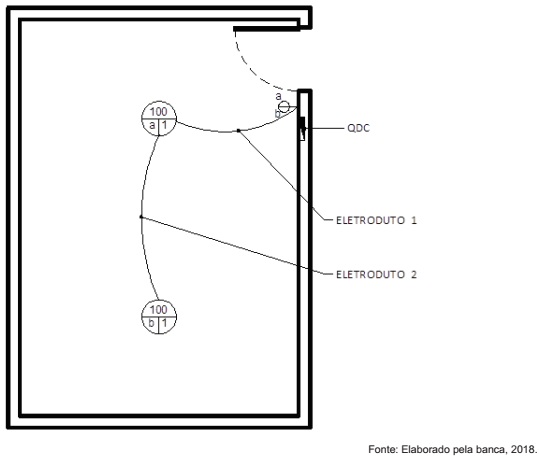 Considerando a necessidade de funcionamento das duas lâmpadas separadamente, o conjunto das funções dos condutores elétricos que passam no eletroduto 1, para que as lâmpadas possam funcionar adequadamente, está corretamente descrito emfase / neutro / retorno / retorno.fase / neutro.fase / retorno.neutro / retorno.neutro / retorno / retorno.25)  Os ensaios quanto à resistência de solos são importantes para uma análise geotécnica do perfil a ser analisado.Informe se é verdadeiro (V) ou falso (F) o que se afirma a seguir sobre ensaios de resistência de solos.(  ) A sondagem influencia de maneira decisiva tudo o que é feito no projeto de fundações. É o primeiro passo para o entendimento do terreno e, se é imprecisa, compromete o projeto e a execução da obra.(  ) O ensaio de SPT consiste na cravação vertical, no solo, de um cilindro amostrador padrão, por golpes de um martelo com massa padronizada, solto de uma altura variável.( ) Quando o SPT atinge uma camada impenetrável, seja um solo muito resistente ou rocha, pode-se recorrer a uma sonda rotativa.(  ) O equipamento de sondagem deve ser isolado com tapumes ao ocupar calçadas ou vias públicas.De acordo com as informações, a sequência correta é(F), (F), (V), (V).(V), (F), (V), (V). (F), (V), (F), (F).(V), (V), (F), (F).(V), (F), (V), (F).26)  Fluxo cambial tem novo superávit, de US$ 1,753 bilhão, em maio de 2018. Dados divulgados pelo Banco Central no início do mês de junho de 2018, mostram que o fluxo ficou positivo em US$ 1,753 bilhão no mês passado, puxado pelo desempenho da balança comercial, depois de ter ficado positivo em US$ 14,394 bilhões em abril, o maior resultado desde julho de 2011. (Fonte adaptada: economia.uol.com.br >acesso em 07 de junho de 2018)Sobre o superávit é correto afirmar:O superávit é um termo é utilizado pela economia para se referir ao valor médio que sobra de uma receita (dinheiro arrecadado) após a dedução dos gastos. O superávit pode ser classificado como: superávit nominal, superávit funcional e superávit classificatório.Nos termos econômicos o antônimo de superávit é complemento misto.Para calcular o superávit do país, somente são considerados os dados econômicos gerados através da agriculturaA paralização dos trabalhos dos caminhoneiros foi o a causa principal do superávit no mês de maio.27)  Em relação ao panorama das desigualdades digitais, é correto afirmar:I- As desigualdades do mundo offline afetam a entrada dos indivíduos no mundo online.II- Um dos principais desafios é a desigualdade de gênero na área. Há mais mulheres online do que homens.III- As desigualdades digitais também são geracionais. No caso do idoso, a dificuldade de acesso à tecnologia existe por motivos econômicos, sociais, geográficos, educacionais e de cultura.Assinale a alternativa correta:Apenas a afirmativa I está correta.Apenas as afirmativas I e II estão corretas.Apenas as afirmativas I e III estão corretas.Apenas a afirmativa III está correta.As afirmativas I, II e III estão corretas.28)	Ao longo da história brasileira, percebe-se a baixa densidade de participação de mulheres no Poder Legislativo. Ao todo, dos 513 deputados, somente 10,5% são mulheres. No Senado, dos 81 parlamentares, 16% são mulheres. No intuito de aproximar a paridade entre homens e mulheres nesse setor da vida pública, o Tribunal Superior Eleitoral exige que os partidos políticos cheguem a um percentual mínimo de20% de mulheres.50% de mulheres.40% de mulheres.30% de mulheres.10% de mulheres.29) O resultado, entre outros fatores, do lançamento de gases poluentes na atmosfera, como o gás carbônico e o metano, liberados principalmente pela ação humana em atividades como transporte, geração de energia e desmatamento, que cresceram significativamente desde a Revolução Industrial. Esses fatores resultam no:Nenhuma das alternativas está correta.Efeito estufa.Aquecimento da atmosfera.Aquecimento do planeta.Efeito Geológico atmosférico.30) A Globalização que se segue à internacionalização do capitalismo, adota práticas comuns queterritorializam todas as relações. Já territorializavam as relações econômicas e avançaram também sobre o campo cultural.rompem definitivamente com a separação entre os países, criando fronteiras mais fluidas para a economia e para a cultura.estabelecem parceiros comerciais por meio da formação de blocos que reúnem países apenas em trocas econômicas.democratizam as relações entre os países do mundo a circularem informações e cultura, mitigando, assim, as desigualdades.definem novos padrões hegemônicos econômicos, jurídicos, políticos, sociais e culturais que reconfiguram o mundo.